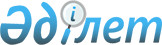 Еңбекшіқазақ аудандық мәслихатының 2018 жылғы 27 желтоқсандағы "Еңбекшіқазақ ауданының 2019-2021 жылдарға арналған бюджеті туралы" № 40-90 шешіміне өзгерістер енгізу туралыАлматы облысы Еңбекшіқазақ аудандық мәслихатының 2019 жылғы 29 мамырдағы № 48-123 шешімі. Алматы облысы Әділет департаментінде 2019 жылы 4 маусымда № 5145 болып тіркелді
      2008 жылғы 4 желтоқсандағы Қазақстан Республикасының Бюджет кодексінің 106-бабының 4-тармағына, "Қазақстан Республикасындағы жергілікті мемлекеттік басқару және өзін-өзі басқару туралы" 2001 жылғы 23 қаңтардағы Қазақстан Республикасы Заңының 6-бабының 1-тармағының 1) тармақшасына сәйкес, Еңбекшіқазақ аудандық мәслихаты ШЕШІМ ҚАБЫЛДАДЫ:
      1. Еңбекшіқазақ аудандық мәслихатының "Еңбекшіқазақ ауданының 2019-2021 жылдарға арналған бюджеті туралы" 2018 жылғы 27 желтоқсандағы № 40-90 (Нормативтік құқықтық актілерді мемлекеттік тіркеу тізілімінде № 4997 тіркелген, 2019 жылдың 25 қаңтарында Қазақстан Республикасының Нормативтік құқықтық актілерінің эталондық бақылау банкінде жарияланған) шешіміне келесі өзгерістер енгізілсін:
      көрсетілген шешімнің 1-тармағы жаңа редакцияда баяндалсын:
       "1. 2019-2021 жылдарға арналған аудандық бюджеті тиісінше осы шешімінің 1, 2 және 3-қосымшаларына сәйкес, оның ішінде 2019 жылға келесі көлемдерде бекітілсін:
      1) кірістер 27 562 131 мың теңге, оның ішінде:
      салықтық түсімдер 5 459 139 мың теңге;
      салықтық емес түсімдер 40 516 мың теңге;
      негізгі капиталды сатудан түсетін түсімдер 123 605 мың теңге;
      трансферттер түсімі 21 938 871 мың теңге, оның ішінде:
      төмен тұрған мемлекеттік басқару органдарынан трансферттер 343 813 мың теңге;
      ағымдағы нысаналы трансферттер 10 045 679 мың теңге;
      нысаналы даму трансферттері 2 336 749 мың теңге;
      субвенциялар 9 212 630 мың теңге;
      2) шығындар 27 595 714 мың теңге;
      3) таза бюджеттік кредиттеу 108 759 мың теңге, оның ішінде:
      бюджеттік кредиттер 151 500 мың теңге;
      бюджеттік кредиттерді өтеу 42 741 мың теңге;
      4) қаржы активтерімен операциялар бойынша сальдо 0 тенге;
      5) бюджет тапшылығы (профициті) (-) 142 342 мың теңге;
      6) бюджет тапшылығын қаржыландыру (профицитін пайдалану) 142 342 мың теңге.".
      2. Көрсетілген шешімнің 1-қосымшасы осы шешімнің қосымшасына сәйкес жаңа редакцияда баяндалсын.
      3. Осы шешімнің орындалуын бақылау Еңбекшіқазақ аудандық мәслихатының "Экономика, бюджет және қаржы мәселелері жөніндегі" тұрақты комиссиясына жүктелсін.
      4. Осы шешім 2019 жылдың 1 қаңтарынан бастап қолданысқа енгізіледі. 2019 жылға арналған аудандық бюджет
					© 2012. Қазақстан Республикасы Әділет министрлігінің «Қазақстан Республикасының Заңнама және құқықтық ақпарат институты» ШЖҚ РМК
				
      Еңбекшіқазақ аудандық мәслихатының сессия төрағасы 

Г. Егенбаева

      Еңбекшіқазақ аудандық мәслихат хатшысының м.а. 

А. Рустамбеков
Еңбекшіқазақ аудандық мәслихатының 2019 жылғы 29 мамырдағы Еңбекшіқазақ аудандық мәслихатының 2018 жылғы 27 желтоқсандағы "Еңбекшіқазақ ауданының 2019-2021 жылдарға арналған бюджеті туралы" № 40-90 шешіміне өзгерістер енгізу туралы" № 48-123 шешіміне қосымшаЕңбекшіқазақ аудандық мәслихатының 2018 жылғы 27 желтоқсандағы "Еңбекшіқазақ ауданының 2019-2021 жылдарға арналған бюджеті туралы" № 40-90 шешіміне 1-қосымша
Санаты 
Санаты 
Санаты 
Санаты 
Сомасы,

мың теңге
Сыныбы
Сыныбы
Сыныбы
Сомасы,

мың теңге
Ішкі сыныбы
Ішкі сыныбы
Сомасы,

мың теңге
Атауы
Сомасы,

мың теңге
 I. Кірістер
27 562 131
1
Салықтық түсімдер
5 459 139
03
Әлеуметтік салық
1 120 636
1
Әлеуметтік салық
1 120 636
04
Меншікке салынатын салықтар
3 615 617
1
Мүлікке салынатын салықтар
3 596 701
3
Елдi мекендердің жерлерiне алынатын жер салығын қоспағанда, жер салығы
3 000
5
Бірыңғай жер салығы
15 916
05
Тауарларға, жұмыстарға және қызметтерге салынатын ішкі салықтар
648 238
2
Акциздер
579 660
3
Табиғи және басқа ресурстарды пайдаланғаны үшін түсетін түсімдер
11 572
4
Кәсіпкерлік және кәсіби қызметті жүргізгені үшін алынатын алымдар
54 762
5
Ойын бизнесіне салық 
2 244
08
Заңдық маңызы бар әрекеттерді жасағаны және (немесе) оған уәкілеттігі бар мемлекеттік органдар немесе лауазымды адамдар құжаттар бергені үшін алынатын міндетті төлемдер
74 648
1
Мемлекеттік баж
74 648 
2
Салықтық емес түсімдер
 40 516
01
Мемлекеттік меншіктен түсетін кірістер
11 712
5
Мемлекет меншігіндегі мүлікті жалға беруден түсетін кірістер
11 712
04
Мемлекеттік бюджеттен қаржыландырылатын, сондай-ақ Қазақстан Республикасы Ұлттық Банкінің бюджетінен (шығыстар сметасынан) ұсталатын және қаржыландырылатын мемлекеттік мекемелер салатын айыппұлдар, өсімпұлдар, санкциялар, өндіріп алулар
1 839
1
Мұнай секторы ұйымдарынан түсетін түсімдерді қоспағанда, мемлекеттік бюджеттен қаржыландырылатын, сондай-ақ Қазақстан Республикасы Ұлттық Банкінің бюджетінен (шығыстар сметасынан) ұсталатын және қаржыландырылатын мемлекеттік мекемелер салатын айыппұлдар, өсімпұлдар, санкциялар, өндіріп алулар
1 839
06
Басқа да салықтық емес түсімдер
26 965
1
Басқа да салықтық емес түсімдер
26 965
3
Негізгі капиталды сатудан түсетін түсімдер
123 605
03
Жерді және материалдық емес активтерді сату
123 605
1
Жерді сату
123 605
4
Трансферттердің түсімдері
21 938 871
01
Төмен тұрған мемлекеттік басқару органдарынан трансферттер
343 813
3
Аудандық маңызы бар қалалардың, ауылдардың, кенттердің, аулдық округтардың бюджеттерінен трансферттер
343 813
02
Мемлекеттік басқарудың жоғары тұрған органдарынан түсетін трансферттер
21 595 058
2
Облыстық бюджеттен түсетін трансферттер
21 595 058
Функционалдық топ
Функционалдық топ
Функционалдық топ
Функционалдық топ
Функционалдық топ
Сомасы,

мың теңге
Функционалдық кіші топ
Функционалдық кіші топ
Функционалдық кіші топ
Функционалдық кіші топ
Сомасы,

мың теңге
Бюджеттік бағдарламалардың әкімшісі
Бюджеттік бағдарламалардың әкімшісі
Бюджеттік бағдарламалардың әкімшісі
Сомасы,

мың теңге
Бағдарлама
Атауы
Сомасы,

мың теңге
II. Шығындар
27 595 714
01
Жалпы сипаттағы мемлекеттік қызметтер
441 797
1
Мемлекеттік басқарудың жалпы функцияларын орындайтын өкілді, атқарушы және басқа органдар
374 560
112
Аудан (облыстық маңызы бар қала) мәслихатының аппараты
21 179
001
Аудан (облыстық маңызы бар қала) мәслихатының қызметін қамтамасыз ету жөніндегі қызметтер
19 679
003
Мемлекеттік органның күрделі шығыстары
1 500
122
Аудан (облыстық маңызы бар қала) әкімінің аппараты
353 381
001
Аудан (облыстық маңызы бар қала) әкімінің қызметін қамтамасыз ету жөніндегі қызметтер
132 593
003
Мемлекеттік органның күрделі шығыстары
1 400
113
Жергілікті бюджеттерден берілетін ағымдағы нысаналы трансферттер
219 388
2
Қаржылық қызмет
31 013
452
Ауданның (облыстық маңызы бар қаланың) қаржы бөлімі
31 013
001
Ауданның (облыстық маңызы бар қаланың) бюджетін орындау және коммуналдық меншігін басқару саласындағы мемлекеттік саясатты іске асыру жөніндегі қызметтер
20 638
003
Салық салу мақсатында мүлікті бағалауды жүргізу
7 133
010
Жекешелендіру, коммуналдық меншікті басқару, жекешелендіруден кейінгі қызмет және осыған байланысты дауларды реттеу
2 242
018
Мемлекеттік органның күрделі шығыстары
1 000
5
Жоспарлау және статистикалық қызмет
36 224
453
Ауданның (облыстық маңызы бар қаланың) экономика және бюджеттік жоспарлау бөлімі
36 224
001
Экономикалық саясатты, мемлекеттік жоспарлау жүйесін қалыптастыру және дамыту саласындағы мемлекеттік саясатты іске асыру жөніндегі қызметтер
24 224
004
Мемлекеттік органның күрделі шығыстары
12 000
02
Қорғаныс
167 255
1
Әскери мұқтаждар
3 877
122
Аудан (облыстық маңызы бар қала) әкімінің аппараты
3 877
005
Жалпыға бірдей әскери міндетті атқару шеңберіндегі іс-шаралар
3 877
2
Төтенше жағдайлар жөніндегі жұмыстарды ұйымдастыру
163 378
006
Аудан (облыстық маңызы бар қала) ауқымындағы төтенше жағдайлардың алдын алу және оларды жою
37 500
007
Аудандық (қалалық) ауқымдағы дала өрттерінің, сондай-ақ мемлекеттік өртке қарсы қызмет органдары құрылмаған елді мекендерде өрттердің алдын алу және оларды сөндіру жөніндегі іс-шаралар
125 878
03
Қоғамдық тәртіп, қауіпсіздік, құқықтық, сот, қылмыстық-атқару қызметі
21 277
9
Қоғамдық тәртіп және қауіпсіздік саласындағы өзге де қызметтер
21 277
485
Ауданның (облыстық маңызы бар қаланың) жолаушылар көлігі және автомобиль жолдары бөлімі
21 277
021
Елді мекендерде жол қозғалысы қауіпсіздігін қамтамасыз ету
21 277
04
Білім беру
19 178 804
1
Мектепке дейінгі тәрбие және оқыту
2 256 563
464
Ауданның (облыстық маңызы бар қаланың) білім бөлімі
2 256 563
040
Мектепке дейінгі білім беру ұйымдарында мемлекеттік білім беру тапсырысын іске асыруға
2 256 563
2
Бастауыш, негізгі орта және жалпы орта білім беру
15 254 676
464
Ауданның (облыстық маңызы бар қаланың) білім бөлімі
15 035 520
003
Жалпы білім беру
14 966 070
006
Балаларға қосымша білім беру
69 450
465
Ауданның (облыстық маңызы бар қаланың) дене шынықтыру және спорт бөлімі
154 476
017
Балалар мен жасөспірімдерге спорт бойынша қосымша білім беру
154 476
467
Ауданның (облыстық маңызы бар қаланың) құрылыс бөлімі
64 680
024
Бастауыш, негізгі орта және жалпы орта білім беру объектілерін салу және реконструкциялау
64 680
4
Техникалық және кәсіптік, орта білімнен кейінгі білім беру
76 188
464
Ауданның (облыстық маңызы бар қаланың) білім бөлімі
76 188
018
Кәсіптік оқытуды ұйымдастыру
76 188
9
Білім беру саласындағы өзге де қызметтер
1 591 377
464
Ауданның (облыстық маңызы бар қаланың) білім бөлімі
1 591 377
001
Жергілікті деңгейде білім беру саласындағы мемлекеттік саясатты іске асыру жөніндегі қызметтер
25 003
004
Ауданның (облыстық маңызы бар қаланың) мемлекеттік білім беру мекемелерінде білім беру жүйесін ақпараттандыру
23 000
005
Ауданның (облыстық маңызы бар қаланың) мемлекеттік білім беру мекемелер үшін оқулықтар мен оқу-әдістемелік кешендерді сатып алу және жеткізу
529 488
015
Жетім баланы (жетім балаларды) және ата-аналарының қамқорынсыз қалған баланы (балаларды) күтіп-ұстауға қамқоршыларға (қорғаншыларға) ай сайынға ақшалай қаражат төлемі
86 175
067
Ведомстволық бағыныстағы мемлекеттік мекемелерінің және ұйымдарының күрделі шығыстары
927 711
06
Әлеуметтік көмек және әлеуметтік қамсыздандыру
3 597 175
1
Әлеуметтік қамсыздандыру
2 477 698
451
Ауданның (облыстық маңызы бар қаланың) жұмыспен қамту және әлеуметтік бағдарламалар бөлімі
2 450 267
005
Мемлекеттік атаулы әлеуметтік көмек
2 450 267
464
Ауданның (облыстық маңызы бар қаланың) білім бөлімі
27 431
030
Патронат тәрбиешілерге берілген баланы (балаларды) асырап бағу
9 617
031
Жетім балаларды және ата-аналарының қамқорынсыз қалған, отбасылық үлгідегі балалар үйлері мен асыраушы отбасыларындағы балаларды мемлекеттік қолдау
17 814
2
Әлеуметтік көмек
1 024 922
451
Ауданның (облыстық маңызы бар қаланың) жұмыспен қамту және әлеуметтік бағдарламалар бөлімі
1 024 922
002
Жұмыспен қамту бағдарламасы
298 892
004
Ауылдық жерлерде тұратын денсаулық сақтау, білім беру, әлеуметтік қамтамасыз ету, мәдениет, спорт және ветеринар мамандарына отын сатып алуға Қазақстан Республикасының заңнамасына сәйкес әлеуметтік көмек көрсету
82 239
006
Тұрғын үйге көмек көрсету
84 999
007
Жергілікті өкілетті органдардың шешімі бойынша мұқтаж азаматтардың жекелеген топтарына әлеуметтік көмек
151 936
010
Үйден тәрбиеленіп оқытылатын мүгедек балаларды материалдық қамтамасыз ету
14 544
014
Мұқтаж азаматтарға үйде әлеуметтік көмек көрсету
71 592
017
Оңалтудың жеке бағдарламасына сәйкес мұқтаж мүгедектердi мiндеттi гигиеналық құралдармен қамтамасыз ету, қозғалуға қиындығы бар бірінші топтағы мүгедектерге жеке көмекшінің және есту бойынша мүгедектерге қолмен көрсететiн тіл маманының қызметтерін ұсыну 
257 105
023
Жұмыспен қамту орталықтарының қызметін қамтамасыз ету
63 615
9
Әлеуметтік көмек және әлеуметтік қамтамасыз ету салаларындағы өзге де қызметтер
94 555
451
Ауданның (облыстық маңызы бар қаланың) жұмыспен қамту және әлеуметтік бағдарламалар бөлімі
94 555
001
Жергілікті деңгейде халық үшін әлеуметтік бағдарламаларды жұмыспен қамтуды қамтамасыз етуді іске асыру саласындағы мемлекеттік саясатты іске асыру жөніндегі қызметтер
44 880
011
Жәрдемақыларды және басқа да әлеуметтік төлемдерді есептеу, төлеу мен жеткізу бойынша қызметтерге ақы төлеу
41 230
021
Мемлекеттік органның күрделі шығыстары
1 200
050
Қазақстан Республикасында мүгедектердің құқықтарын қамтамасыз ету және өмір сүру сапасын жақсарту жөніндегі 2012-2018 жылдарға арналған іс-шаралар жоспарын іске асыру
7 245
07
Тұрғын үй-коммуналдық шаруашылық
2 248 384
1
Тұрғын үй шаруашылығы
493 650
467
Ауданның (облыстық маңызы бар қаланың) құрылыс бөлімі
397 115
003
Коммуналдық тұрғын үй қорының тұрғын үйін жобалау және (немесе) салу, реконструкциялау
354 600
004
Инженерлік-коммуникациялық инфрақұрылымды жобалау, дамыту және (немесе) жайластыру 
42 515
098
Коммуналдық тұрғын үй қорының тұрғын үйлерін сатып алу
83 500
487
Ауданның (облыстық маңызы бар қаланың) тұрғын үй-коммуналдық шаруашылық және тұрғын үй инспекция бөлімі
13 035
001
Тұрғын үй-коммуналдық шаруашылық және тұрғын үй қоры саласында жергілікті деңгейде мемлекеттік саясатты іске асыру бойынша қызметтер
12 535
003
Мемлекеттік органның күрделі шығыстары
500
2
Коммуналдық шаруашылық
1 754 734
487
Ауданның (облыстық маңызы бар қаланың) тұрғын үй-коммуналдық шаруашылық және тұрғын үй инспекциясы бөлімі
1 754 734
058
Ауылдық елді мекендердегі сумен жабдықтау және су бұру жүйелерін дамыту
1 754 734
08
Мәдениет, спорт, туризм және ақпараттық кеңістік
285 042
1
Мәдениет саласындағы қызмет
159 679
455
Ауданның (облыстық маңызы бар қаланың) мәдениет және тілдерді дамыту бөлімі
159 679
003
Мәдени-демалыс жұмысын қолдау
159 679
2
Спорт
18 998
465
Ауданның (облыстық маңызы бар қаланың) дене шынықтыру және спорт бөлімі
18 998
001
Жергілікті деңгейде дене шынықтыру және спорт саласындағы мемлекеттік саясатты іске асыру жөніндегі қызметтер
6 946
004
Мемлекеттік органның күрделі шығыстары
300
006
Аудандық (облыстық маңызы бар қалалық) деңгейде спорттық жарыстар өткізу
4 109
007
Әртүрлі спорт түрлері бойынша аудан (облыстық маңызы бар қала) құрама командаларының мүшелерін дайындау және олардың облыстық спорт жарыстарына қатысуы
7 643
3
Ақпараттық кеңістік
74 127
455
Ауданның (облыстық маңызы бар қаланың) мәдениет және тілдерді дамыту бөлімі
61 291
006
Аудандық (қалалық ) кітапханалардың жұмыс істеуі
60 205
007
Мемлекеттiк тiлдi және Қазақстан халқының басқа да тiлдерін дамыту
1 086
456
Ауданның (облыстық маңызы бар қаланың) ішкі саясат бөлімі
12 836
002
Мемлекеттік ақпараттық саясат жүргізу жөніндегі қызметтер
12 836
9
Мәдениет, спорт, туризм және ақпараттық кеңістікті ұйымдастыру жөніндегі өзге де қызметтер
32 238
455
Ауданның (облыстық маңызы бар қаланың) мәдениет және тілдерді дамыту бөлімі
12 113
001
Жергілікті деңгейде тілдерді және мәдениетті дамыту саласындағы мемлекеттік саясатты іске асыру жөніндегі қызметтер
9 646
010
Мемлекеттік органның күрделі шығыстары
300
032
Ведомстволық бағыныстағы мемлекеттік мекемелерінің және ұйымдарының күрделі шығыстары
2 167
456
Ауданның (облыстық маңызы бар қаланың) ішкі саясат бөлімі
20 125
001
Жергілікті деңгейде ақпарат, мемлекеттілікті нығайту және азаматтардың әлеуметтік сенімділігін қалыптастыру саласында мемлекеттік саясатты іске асыру жөніндегі қызметтер
19 825
006
Мемлекеттік органның күрделі шығыстары
300
9
Отын-энергетика кешенi және жер қойнауын пайдалану
121 220
1
Отын және энергетика
121 220
487
Ауданның (облыстық маңызы бар қаланың) тұрғын үй-коммуналдық шаруашылық және тұрғын үй инспекциясы бөлімі
121 220
009
Жылу-энергетикалық жүйені дамыту
121 220
10
Ауыл, су, орман, балық шаруашылығы, ерекше қорғалатын табиғи аумақтар, қоршаған ортаны және жануарлар дүниесін қорғау, жер қатынастары
373 237
1
Ауыл шаруашылығы
303 145
462
Ауданның (облыстық маңызы бар қаланың) ауыл шаруашылығы бөлімі
22 071
001
Жергілікті деңгейде ауыл шаруашылығы саласындағы мемлекеттік саясатты іске асыру жөніндегі қызметтер
21 771
006
Мемлекеттік органның күрделі шығыстары
300
473
Ауданның (облыстық маңызы бар қаланың) ветеринария бөлімі
281 074
001
Жергілікті деңгейде ветеринария саласындағы мемлекеттік саясатты іске асыру жөніндегі қызметтер
20 178
003
Мемлекеттік органның күрделі шығыстары
700
007
Қаңғыбас иттер мен мысықтарды аулауды және жоюды ұйымдастыру
8 230
008
Алып қойылатын және жойылатын ауру жануарлардың, жануарлардан алынатын өнімдер мен шикізаттың құнын иелеріне өтеу
4 813
009
Жануарлардың энзоотиялық аурулары бойынша ветеринариялық іс-шараларды жүргізу
1 144
010
Ауыл шаруашылығы жануарларын сәйкестендіру жөніндегі іс-шараларды өткізу
17 010
011
Эпизоотияға қарсы іс-шаралар жүргізу
228 999
6
Жер қатынастары
39 211
463
Ауданның (облыстық маңызы бар қаланың) жер қатынастары бөлімі
39 211
001
Аудан (облыстық маңызы бар қала) аумағында жер қатынастарын реттеу саласындағы мемлекеттік саясатты іске асыру жөніндегі қызметтер
19 911
006
Аудандық маңызы бар қалалардың, кенттердің, ауылдардың, ауылдық округтердің шекарасын белгілеу кезінде жүргізілетін жерге орналастыру
19 000
007
Мемлекеттік органның күрделі шығыстары
300
9
Ауыл, су, орман, балық шаруашылығы, қоршаған ортаны қорғау және жер қатынастары саласындағы басқа да қызметтер
30 881
453
Ауданның (облыстық маңызы бар қаланың) экономика және бюджеттік жоспарлау бөлімі
30 881
099
Мамандарға әлеуметтік қолдау көрсету жөніндегі шараларды іске асыру
30 881
11
Өнеркәсіп, сәулет, қала құрылысы және құрылыс қызметі
41 805
2
Сәулет, қала құрылысы және құрылыс қызметі
41 805
467
Ауданның (облыстық маңызы бар қаланың) құрылыс бөлімі
18 596
001
Жергілікті деңгейде құрылыс саласындағы мемлекеттік саясатты іске асыру жөніндегі қызметтер
18 296
017
Мемлекеттік органның күрделі шығыстары
300
468
Ауданның (облыстық маңызы бар қаланың) сәулет және қала құрылысы бөлімі
23 209
001
Жергілікті деңгейде сәулет және қала құрылысы саласындағы мемлекеттік саясатты іске асыру жөніндегі қызметтер
22 909
004
Мемлекеттік органның күрделі шығыстары
300
12
Көлік және коммуникация
462 809
1
Автомобиль көлігі
450 484
485
Ауданның (облыстық маңызы бар қаланың) жолаушылар көлігі және автомобиль жолдары бөлімі
450 484
023
Автомобиль жолдарының жұмыс істеуін қамтамасыз ету
22 898
045
Аудандық маңызы бар автомобиль жолдарын және елді-мекендердің көшелерін күрделі және орташа жөндеу
427 586
9
Көлік және коммуникациялар саласындағы басқа да қызметтер
12 325
485
Ауданның (облыстық маңызы бар қаланың) жолаушылар көлігі және автомобиль жолдары бөлімі
12 325
001
Жергілікті деңгейде жолаушылар көлігі және автомобиль жолдары саласындағы мемлекеттік саясатты іске асыру жөніндегі қызметтер
12 025
003
Мемлекеттік органның күрделі шығыстары
300
13
Басқалар
249 799
3
Кәсiпкерлiк қызметтi қолдау және бәсекелестікті қорғау
15 593
469
Ауданның (облыстық маңызы бар қаланың) кәсіпкерлік бөлімі
15 593
001
Жергілікті деңгейде кәсіпкерлік дамыту саласындағы мемлекеттік саясатты іске асыру жөніндегі қызметтер
10 893
003
Кәсіпкерлік қызметті қолдау
4 400
004
Мемлекеттік органның күрделі шығыстары
300
9
Басқалар
234 206
452
Ауданның (облыстық маңызы бар қаланың) қаржы бөлімі
234 206
012
Ауданның (облыстық маңызы бар қаланың) жергілікті атқарушы органының резерві
73 713
026
Аудандық маңызы бар қала, ауыл, кент, ауылдық округ бюджеттеріне азаматтық қызметшілердің жекелеген санаттарының, мемлекеттік бюджет қаражаты есебінен ұсталатын ұйымдар қызметкерлерінің, қазыналық кәсіпорындар қызметкерлерінің жалақысын көтеруге берілетін ағымдағы нысаналы трансферттер
115 128
066
Аудандық маңызы бар қала, ауыл, кент, ауылдық округ бюджеттеріне мемлекеттік әкімшілік қызметшілердің жекелеген санаттарының жалақысын көтеруге берілетін ағымдағы нысаналы трансферттер
45 365
15
Трансферттер
407 110
1
Трансферттер
407 110
452
Ауданның (облыстық маңызы бар қаланың) қаржы бөлімі
407 110
006
Нысаналы пайдаланылмаған (толық пайдаланылмаған) трансферттерді қайтару
8 295
038
Субвенциялар
398 815
III. Таза бюджеттік кредиттеу
108 759
Бюджеттік кредиттер
151 500
10
Ауыл, су, орман, балық шаруашылығы, ерекше қорғалатын табиғи аумақтар, қоршаған ортаны және жануарлар дүниесін қорғау, жер қатынастары
151 500
9
Ауыл, су, орман, балық шаруашылығы қоршаған ортаны қорғау және жер қатынастары саласындағы басқа да қызметтер
151 500
453
Ауданның (облыстық маңызы бар қаланың) экономика және бюджеттік жоспарлау бөлімі
151 500
006
Мамандарды әлеуметтік қолдау шараларын іске асыру үшін бюджеттік кредиттер
151 500
Санаты
Санаты
Санаты
Санаты
Сомасы, мың теңге
Сыныбы
Сыныбы
Сыныбы
Сомасы, мың теңге
Ішкі сыныбы
Атауы
Сомасы, мың теңге
Бюджеттік кредиттерді өтеу
42 741
5
Бюджеттік кредиттерді өтеу
42 741
01
Бюджеттік кредиттерді өтеу
42 741
1
Мемлекеттік бюджеттен берілетін бюджеттік кредиттерді өтеу
42 741
Функционалдық топ
Функционалдық топ
Функционалдық топ
Функционалдық топ
Функционалдық топ
Сомасы, мың теңге
Функционалдық кіші топ
Функционалдық кіші топ
Функционалдық кіші топ
Функционалдық кіші топ
Сомасы, мың теңге
Бюджеттік бағдарламалардың әкімшісі
Бюджеттік бағдарламалардың әкімшісі
Бюджеттік бағдарламалардың әкімшісі
Сомасы, мың теңге
Бағдарлама
Атауы
IV. Қаржылық активтермен операциялар бойынша сальдо
0
Санаты
Санаты
Санаты
Санаты
Сомасы, мың теңге
Сыныбы
Сыныбы
Сомасы, мың теңге
Ішкі сыныбы Атауы
Ішкі сыныбы Атауы
Сомасы, мың теңге
V. Бюджет тапшылығы (профициті)
-142 342
VI. Бюджет тапшылығын қаржыландыру (профицитін пайдалану)
142 342
7
Қарыздар түсімі
151 500
1
Мемлекеттік ішкі қарыздар
151 500
2
Қарыз алу келісімшарттары
151 500
8
Бюджет қаражаттарының пайдаланылатын қалдықтары
33 583
1
Бюджет қаражаты қалдықтары
33 583
1
Бюджет қаражатының бос қалдықтары
33 583
Функционалдық топ
Функционалдық топ
Функционалдық топ
Функционалдық топ
Функционалдық топ
Сомасы,

мың теңге
Функционалдық кіші топ
Функционалдық кіші топ
Функционалдық кіші топ
Функционалдық кіші топ
Сомасы,

мың теңге
Бюджеттік бағдарламалардың әкімшісі
Бюджеттік бағдарламалардың әкімшісі
Бюджеттік бағдарламалардың әкімшісі
Сомасы,

мың теңге
Бағдарлама
Атауы
16
Қарыздарды өтеу
42 741
1
Қарыздарды өтеу
42 741
452
Ауданның (облыстық маңызы бар қаланың) қаржы бөлімі
42 741
008
Жергілікті атқарушы органның жоғары тұрған бюджет алдындағы борышын өтеу
42 741